Comparison EssayElements of an Effectively Written Thesis Statement:The name of the group that will serve as the subject of the essaySome word or phrase indicating “stereotyping”The points for discussion in list formA phrase or a clause indicating that stereotypes do not relate to all members of the groupIllustration:While some individuals stereotype stepmothers as misunderstood, uncaring, and wicked, many of these women are the exact opposite. 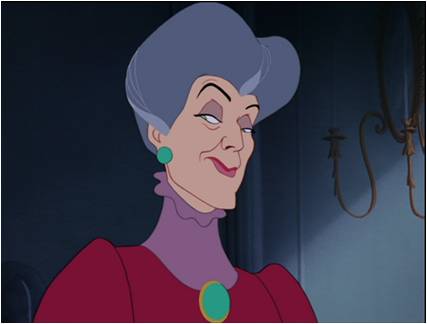 